LA LEND Application Packet Due July 1st, 2016*Acceptance to LA LEND is contingent upon future grant funding*What is LEND?The LA Leadership Education in Neurodevelopmental and Related Disabilities (LEND) is a 1-year interdisciplinary training program that incorporates both didactic and experiential learning in clinical and community-based settings. LA LEND prepares graduate students, family members self-advocates, and practicing professionals to become future leaders in designing and implementing services, policies, and research addressing the needs and priorities of children with autism spectrum disorders (ASD) and other neurodevelopmental disabilities (NDD) and their families.  Training Components The curriculum includes:Three Core Courses with embedded clinical/community experiences and web-based assignments designed to provide opportunities for application and reflectionMCH Foundations intensive course week of August 8th -13th  (8 hours per day) Topics in ASD/NDD (meets weekly- schedule to be determined; trainees learn about and experience a variety of clinic- and community-based coordinated, culturally competent, and family-centered care activities)Interdisciplinary Leadership Seminar (meets on select Friday afternoons)Family Mentoring Experience (FME) FME is a year-long experience in which Trainees learn from families about the impact of ASD and other NDDs on the lives of  families with whom they are pairedResearch activities related to ASD/NDD or other disabilitiesA capstone project related to disability services, policy, advocacy, research, or systems change. LA LEND Training Program RequirementsAttend mandatory LEND Orientation (scheduled for August 13th)Attend Topics in ASD/NDD class and Interdisciplinary Leadership Seminar on Fridays (as scheduled)Meet monthly with your faculty mentor to plan and review learning objectives and activities  Develop and maintain a LA LEND Portfolio Complete clinic- and community-based experiences outside of class timeComplete FME assignments and present to LA LEND faculty and peersComplete and present research activities to LA LEND faculty and peers and/or at conferenceComplete and present Capstone Leadership project to LA LEND faculty and peers and/or at conferenceRespond to LEND Follow-up Survey at 1 year, 5 years, 10 years post-trainingAttend the *AUCD Conference (First week of December), if able*Some financial support MAY be availableI have read and understand the requirements as listed on this application.   Applicant Signature 								Date				 LA LEND Application ChecklistDue July 1st, 2016 	Complete the attached cover page. 	Attach the following: (a) typed in, narrative responses to the below application questions, and (b) current curriculum vitae or resume. 	Graduate students and practicing professionals should submit two letters of recommendation from faculty members, supervisors or others with whom you are associated, or have been associated with in the past. Family and Self-advocate applicants may choose to submit letters from teachers, employers and other community leaders with whom you are associated, or have been associated with in the past.  Letters of recommendation can be emailed to Brittney Wright at bwrig1@lsuhsc.edu 	Submit the application materials to the faculty member from your discipline who will be your LEND discipline coordinator and Brittney Wright at bwrig1@lsuhsc.eduFor further information about the LEND please visit our webpage at http://www.hdc.lsuhsc.edu/hdcit/index.html or contact Brittney Wright, LEND Coordinator, at 504-556-7589 or email bwrig1@lsuhsc.edu. The people of LSU HSC embrace the diversity of our campus community, believing that it contributes vitally to the fulfillment of our mission. In promoting equal opportunity, mutual respect, fair treatment and the elimination of barriers to the achievement of excellence, we seek to create a supportive academic, social and physical environment for all. In planning our programs and developing our policies, we remain mindful of the need to consider their impact upon all members of the LSU HSC communityLA LEND Application Cover PageDue July 1st, 2016*Acceptance to HDC LEND is contingent upon future grant funding*CONTACT INFORMATION	Date 	Name   Are you legally eligible for employment in the ? Languages Spoken (including ASL)   Address Cell Phone                     Alternate Phone   E-Mail                            Alternate E-mail  Discipline          Self-Advocate       Family Member  Gender     Race			       Other  Are you currently a LSU HSC employee?  Are you currently enrolled in a degree program? If so, which program?    What University? Are you in the last year of your degree program?  Please list any accommodations/modifications you need to participate in the program EDUCATIONName of College/University Program/s of Study  Degree/Diploma        Date of Graduation  Name of College/University Program/s of Study Degree/Diploma         Date of Graduation  LA LEND Application-Self Advocate Due July 1st, 2016DIRECTIONSPlease answer each question with as much detail as you can (limit 5 pages total). Type in your responses and attach to the application packet.1.	(a) The LA LEND program focuses on providing family-centered culturally effective supports and services to children with ASD/NDD and other developmental disabilities and their families. What experiences have you had with service providers (health care, education, therapies) and were they family centered and culturally effective?2.	(a) The LA LEND program is designed to support the development of leadership skills that will assist  participants in becoming effectively engaged in positive social change for people with disabilities. Tell us about an opportunity you had to be a leader and describe the skills you used.  	(b) What would have made you a better leader in the situation you described above?3.	Describe your philosophy and/or experiences with interdisciplinary practices, including potential benefits and barriers associated with interdisciplinary teamwork.4.	What are your goals for participation in the LA LEND Program? 5.	What should we know about you that is not included in this application packet?Thank you for your application!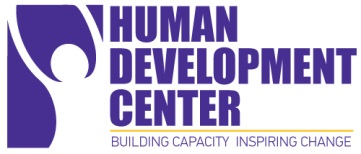 Louisiana State University Health Sciences CenterHuman Development Center411 S. Prieur St.New Orleans, LA 70112www.hdc.lsuhsc.edu/hdcitLouisiana State University Health Sciences CenterHuman Development Center411 S. Prieur St.New Orleans, LA 70112www.hdc.lsuhsc.edu/hdcitLouisiana State University Health Sciences CenterHuman Development Center411 S. Prieur St.New Orleans, LA 70112www.hdc.lsuhsc.edu/hdcitLouisiana State University Health Sciences CenterHuman Development Center411 S. Prieur St.New Orleans, LA 70112www.hdc.lsuhsc.edu/hdcit